DELIBERAÇÃO PLENÁRIA Nº 180O CONSELHO DE ARQUITETURA E URBANISMO DO ESTADO DO PIAUÍ – CAU/PI no uso das competências que lhe confere o inciso I do art. 34 da Lei 12.378/2010 e art.10º do Regimento Interno do CAU/PI, reunido ordinariamente em Teresina-PI, na sede do CAU/PI, na Rua Areolino de Abreu, nº 2103, Centro, no dia 05 de junho de 2018, após análise do assunto em epígrafe, eConsiderando aprovação da referida prestação de contas pela Comissão de Finanças, Atos Administrativos e Planejamento Estratégico do CAU/PI, no dia 15 de maio de 2018 através da Deliberação nº 15_2018;DELIBEROU:Aprovar a Prestação de Contas Trimestral do CAU/PI, referente aos meses de janeiro a março de 2018. Esta Deliberação entrará em vigor nesta data.Com 06 (seis) votos favoráveis, 00 (zero) contrário.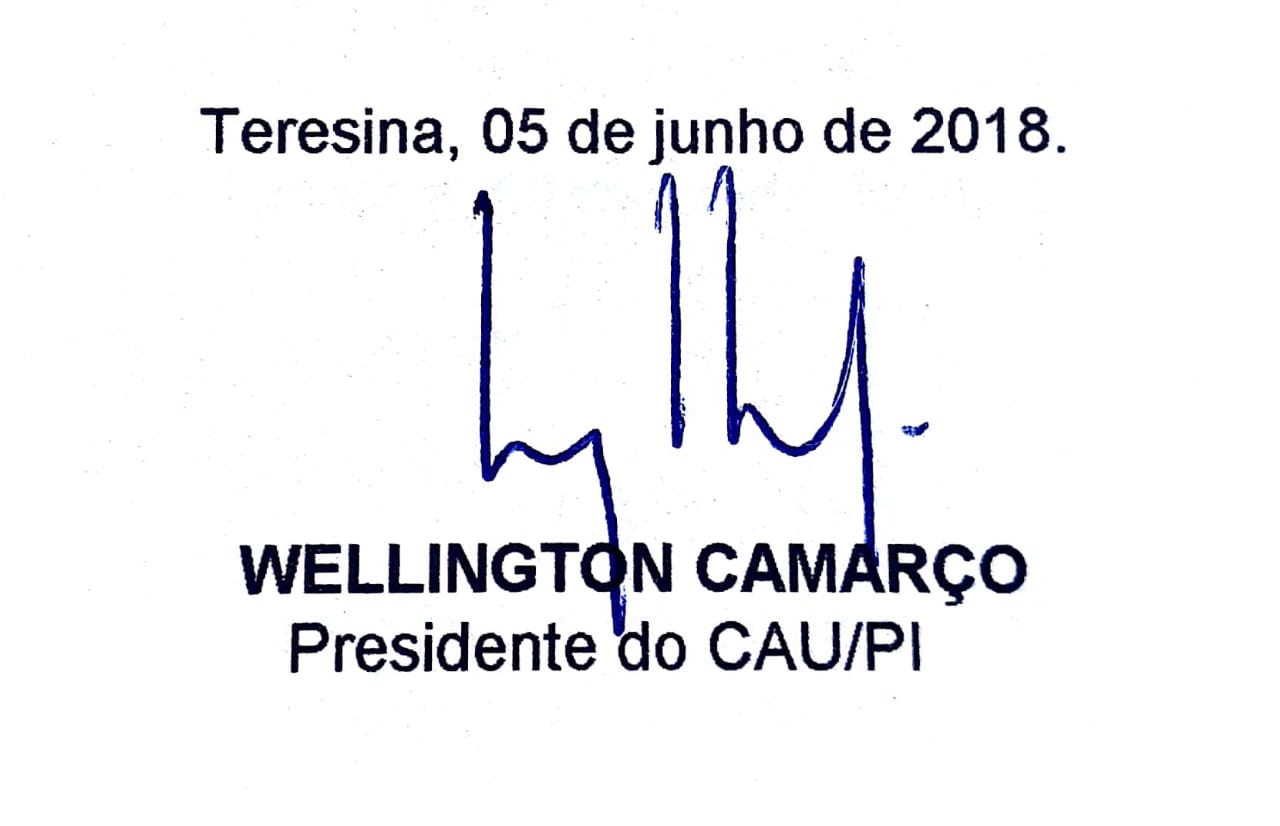 INTERESSADOCONSELHO DE ARQUITETURA E URBANISMO DO ESTADO DO PIAUÍ – CAU/PIASSUNTOAPROVAÇÃO DA PRESTAÇÃO DE CONTAS TRIMESTRAL DO CAU/PI, REFERENTE AOS MESES DE JANEIRO, FEVEREIRO E MARÇO DE 2018.